三島保育所通信令和３年１２月発行三島保育所☆クリスマス発表会☆　今年もコロナ禍で保育所の行事が残念ながら、縮小や中止になってしまったものもありましたが、１２月４日にクリスマス発表会が実施できたことをうれしく思います。子どもたちは毎日、一生懸命にいきいきと練習してきました。子どもたちの発表は、お遊戯と劇です。音楽に合わせて踊ること、音楽によって、音楽の力で子どもたちが元気になってもらえればうれしく思います。子どもたちの一生懸命な姿に会場からは温かい拍手、温かいエールが響き渡りました。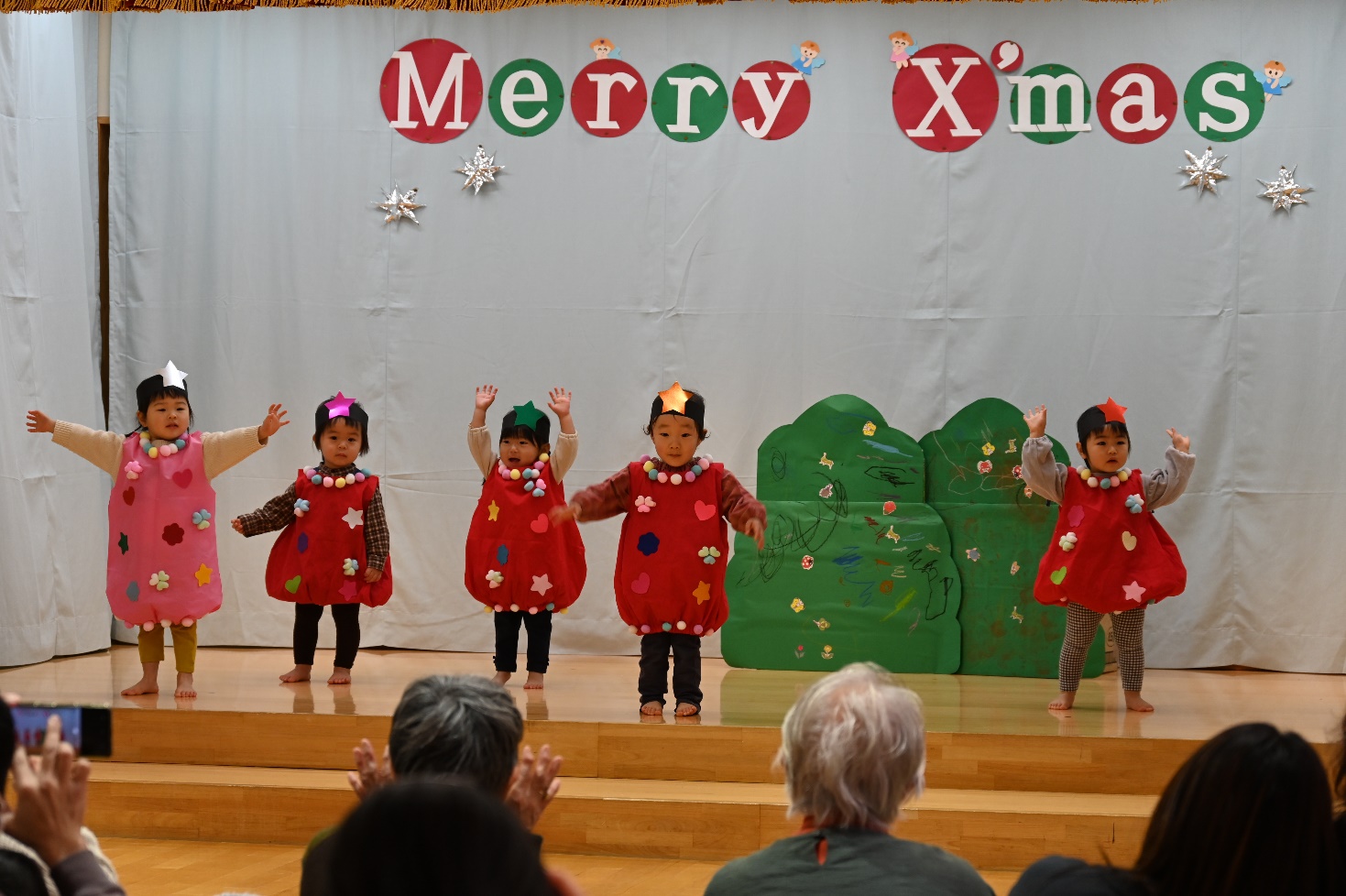 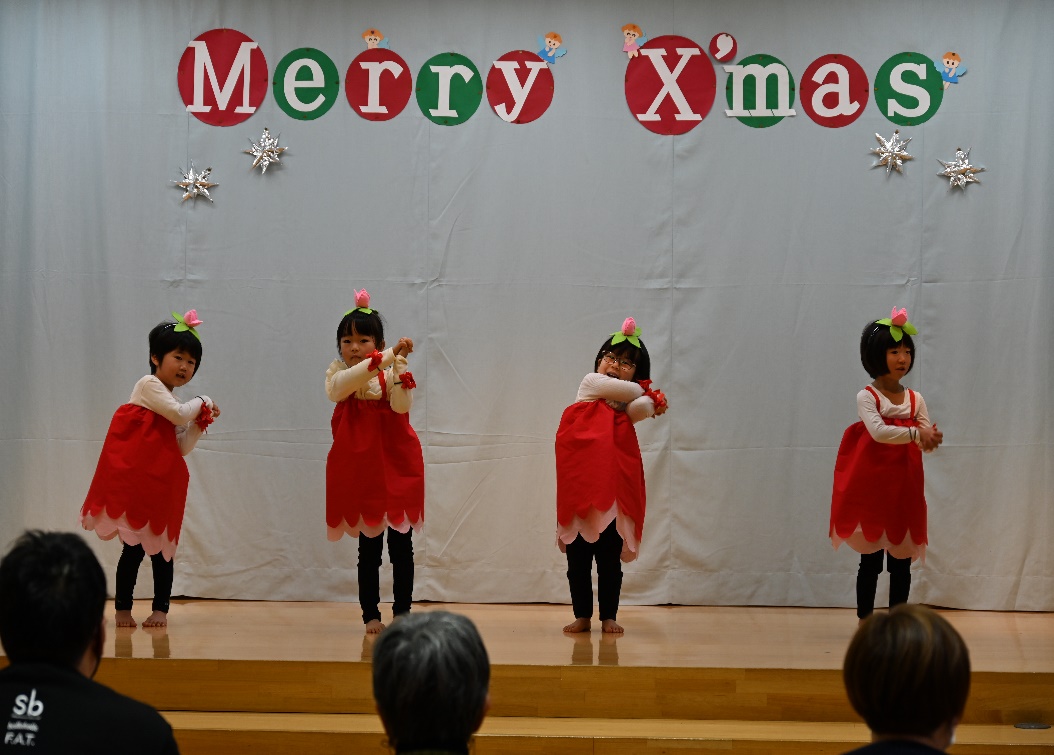 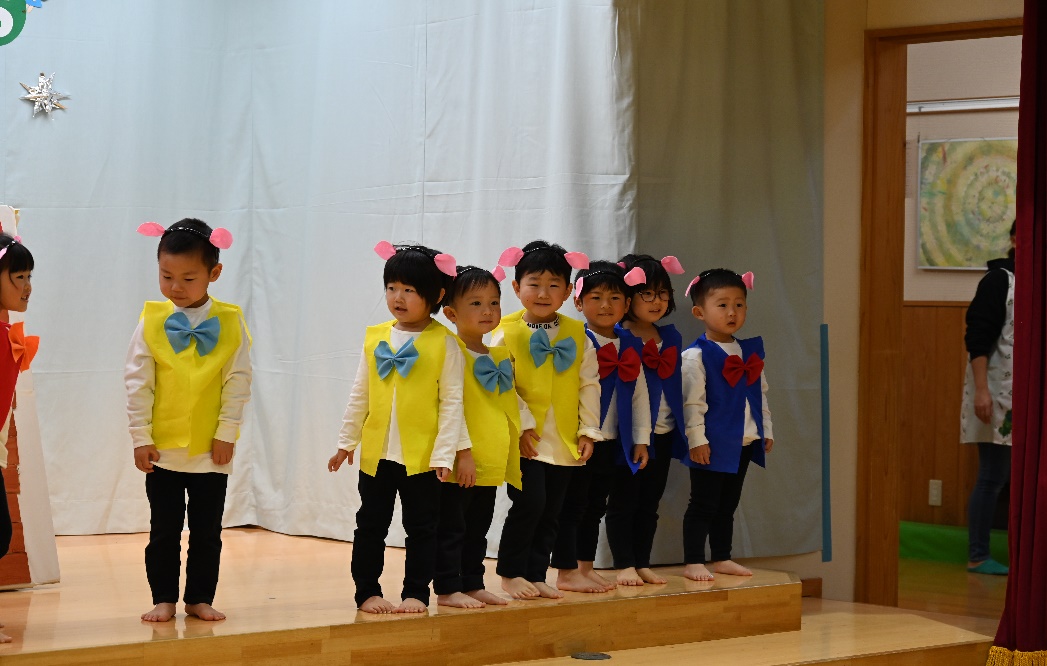 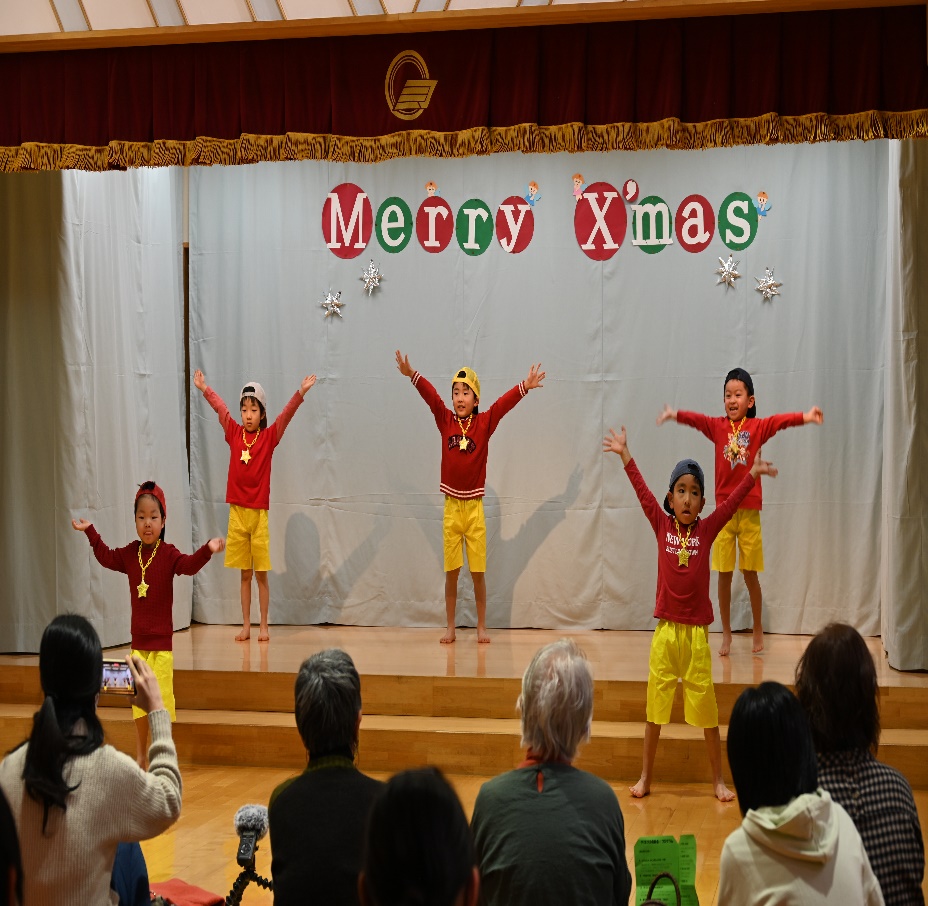 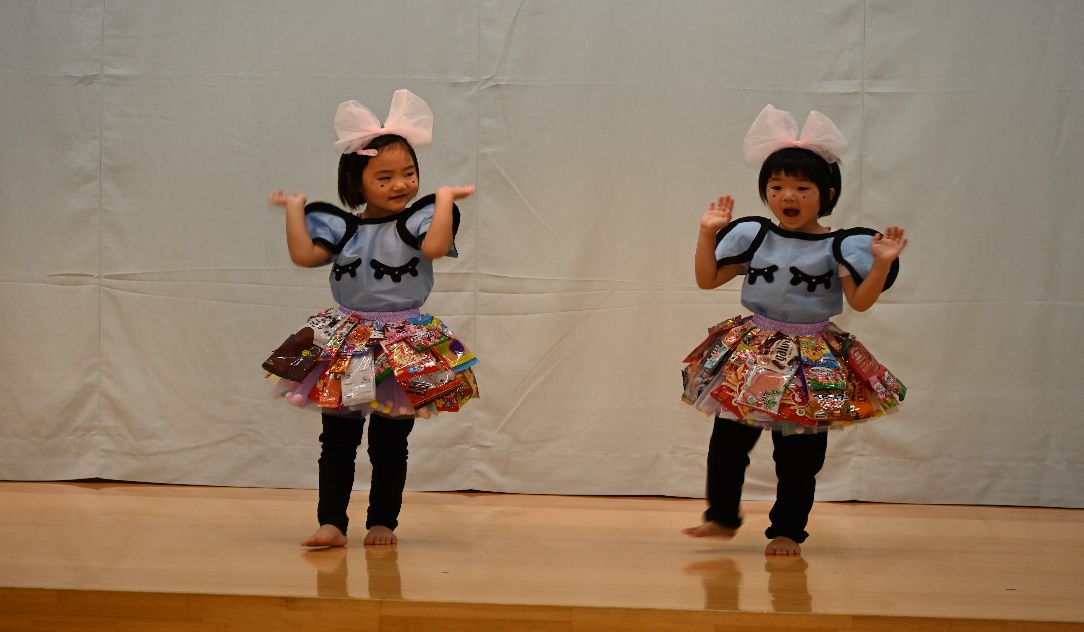 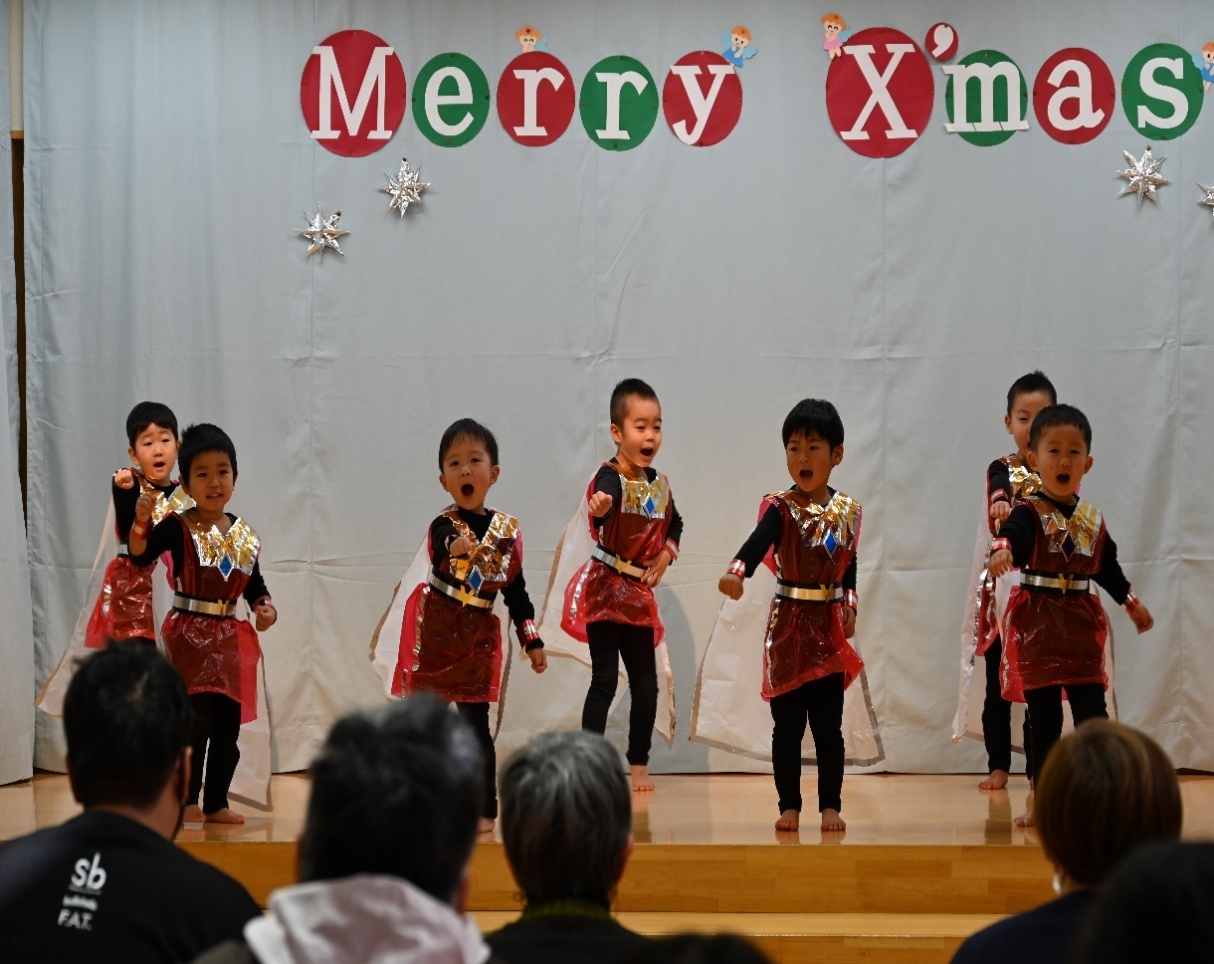 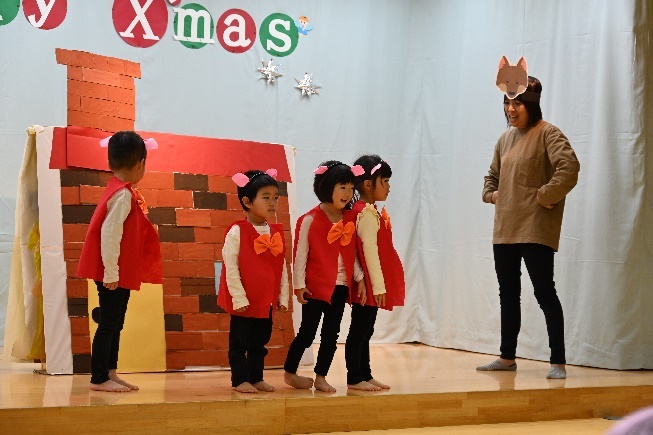 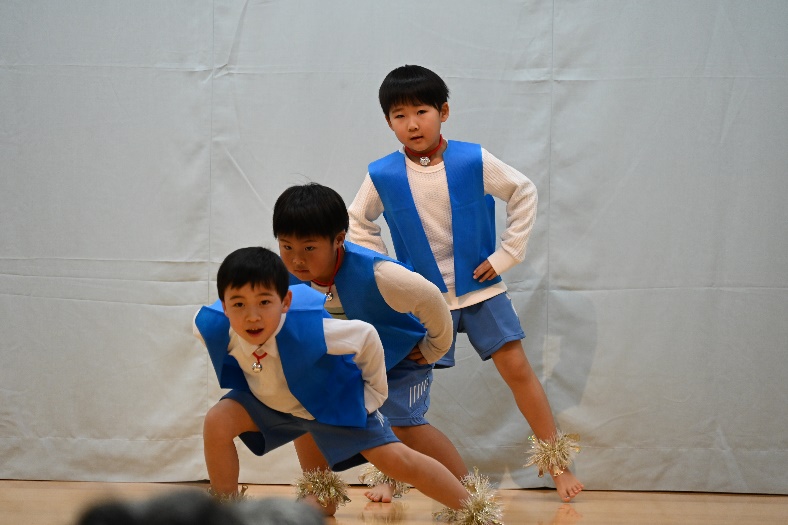 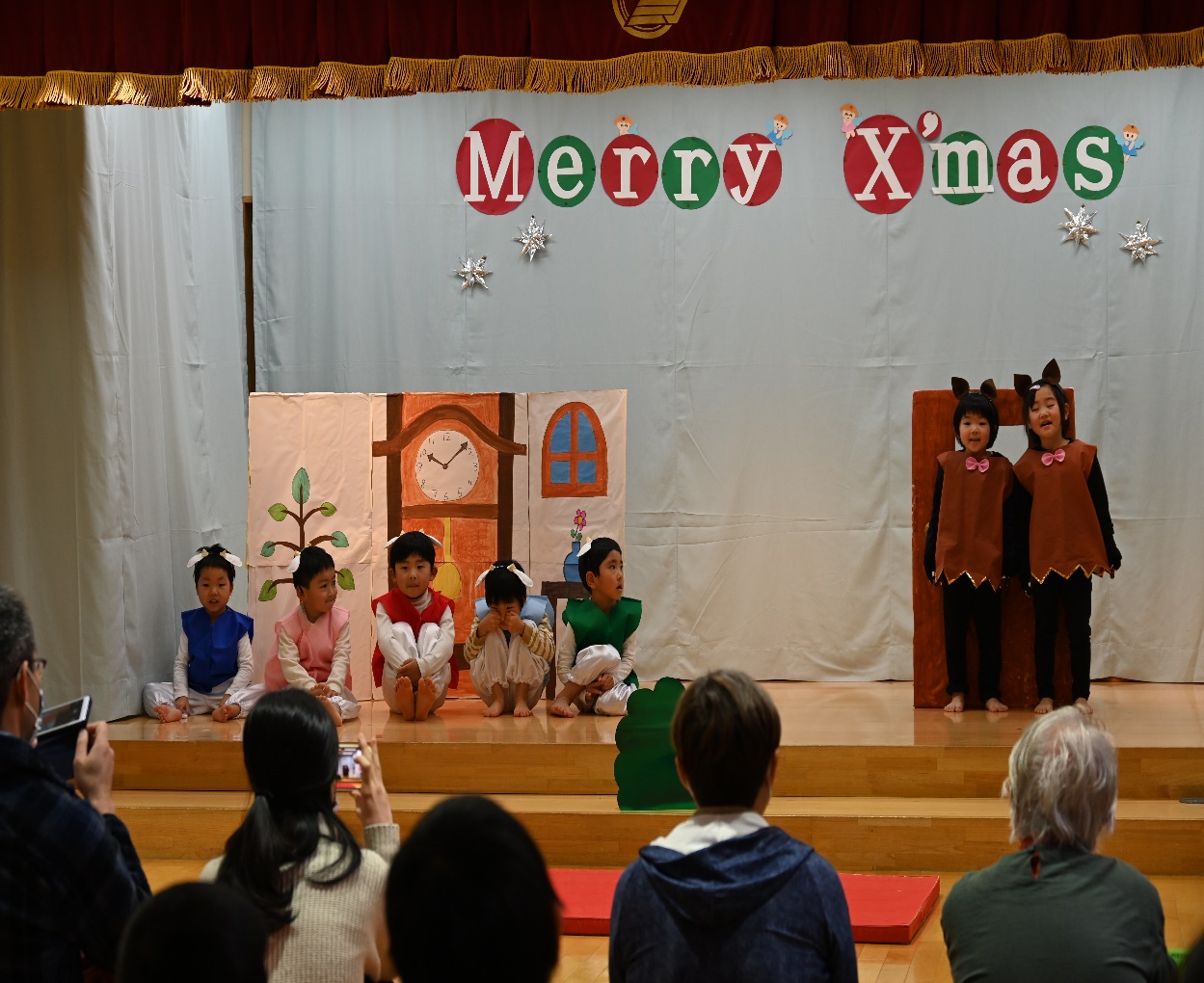 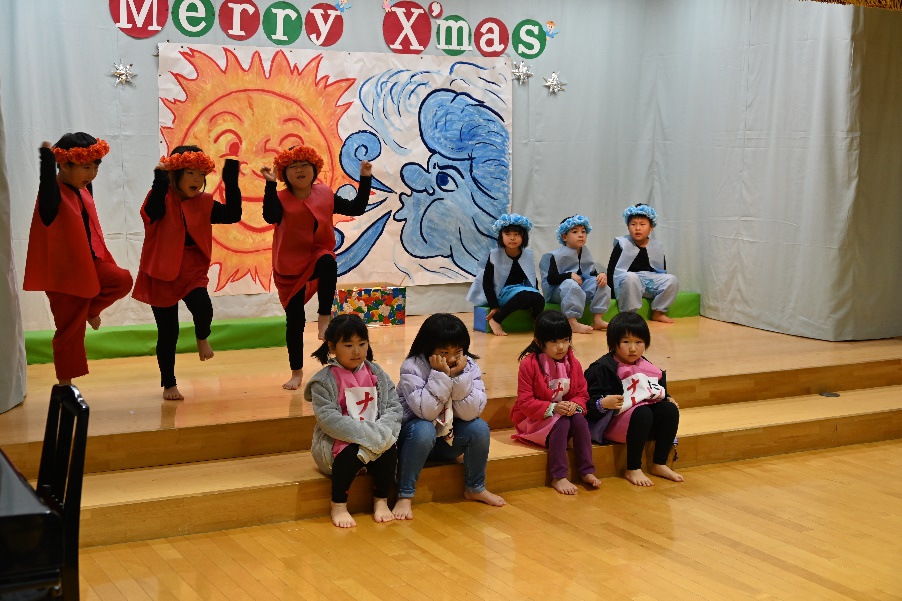 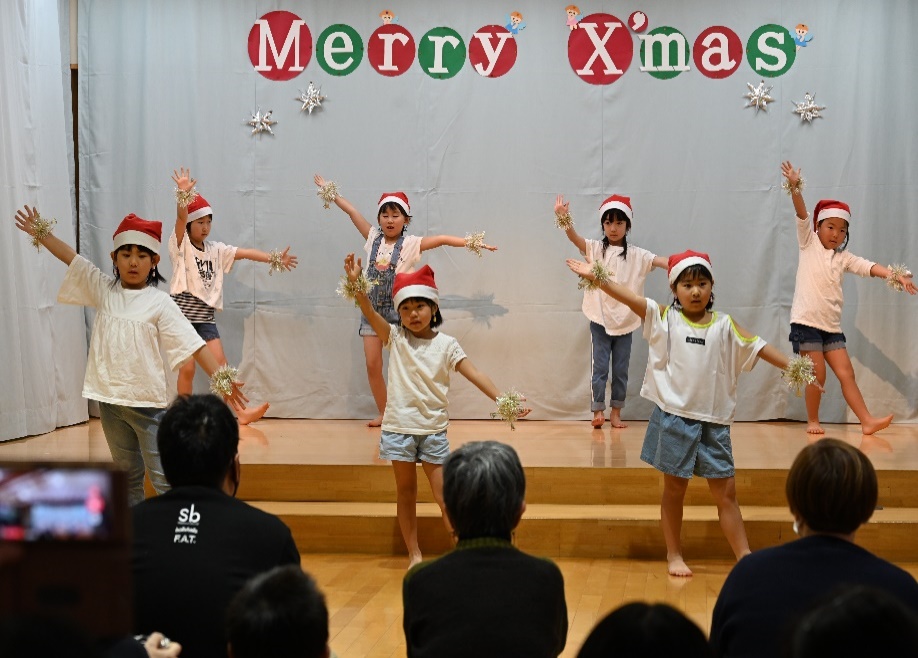 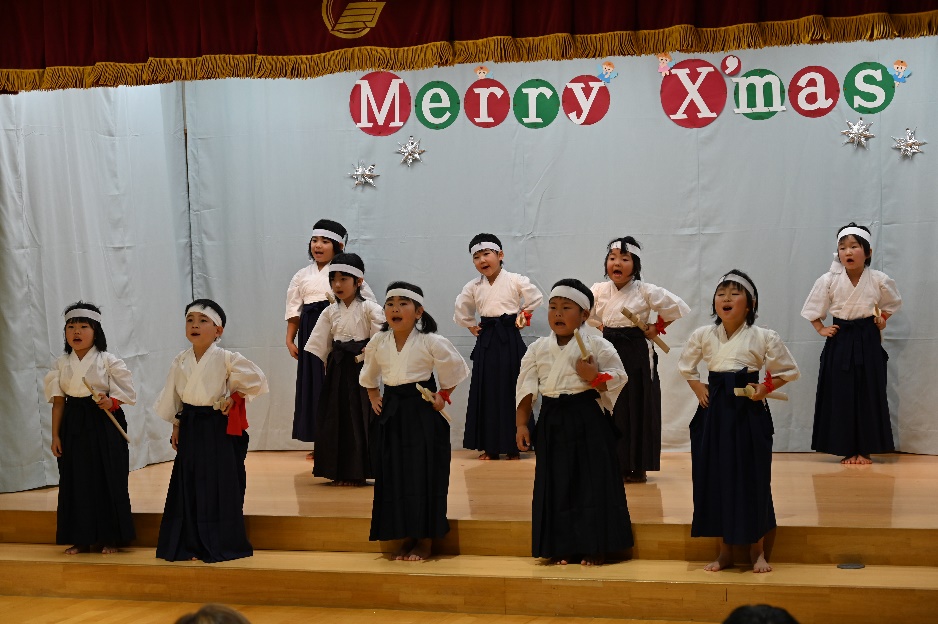 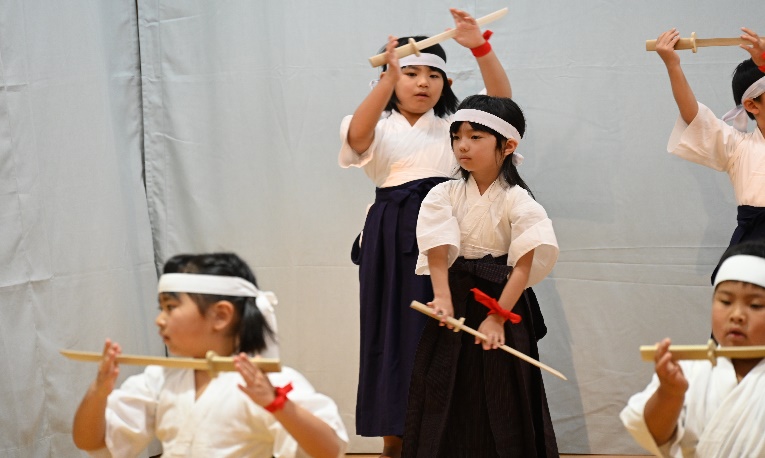 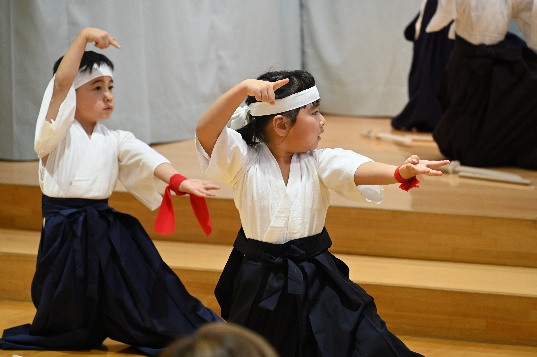 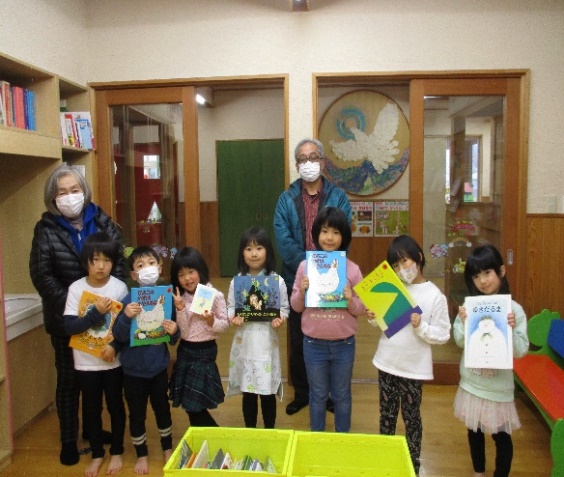 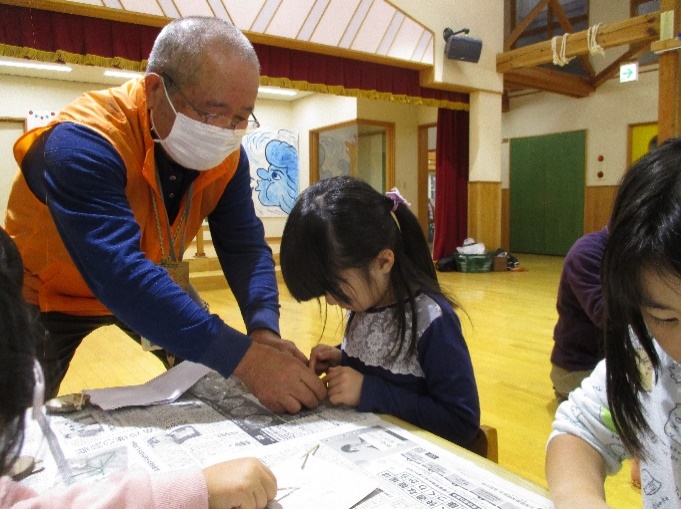 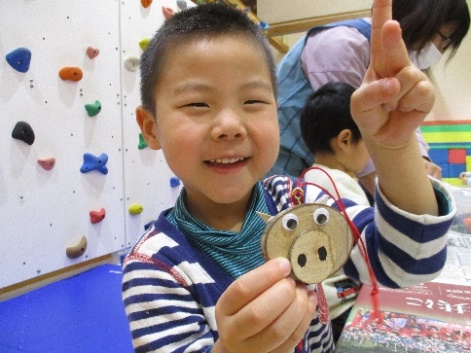 